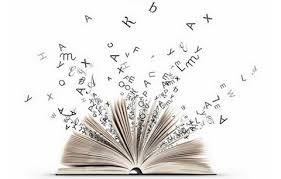 Voici les mots soulignés de la rubrique « ça s’est passé » du 30 mars au 5 avril 2020AudacieuxCalendaireCoïncideAborderAvoir fouléProscritA l’apogéeSégrégation racialeGhettosArideRetrouve leur définition :Les définitions :Verbe. Joindre le rivage.Adjectif. Qui concerne le calendrier civil (du 1er janvier au 31 décembre) Nom et adjectif. Qui est chassé d'un groupe.Nom masculin. Milieu renfermé sur lui-même, condition marginale dans laquelle vit une population ou un groupe.Verbe. Arriver, se produire en même temps, en parlant de quelque choseNom et adjectif. OséNom masculin. Au plus haut degré qu'on puisse atteindreVerbe. MarcherNom féminin. Action de mettre à part quelqu'un, un groupe par rapport à sa race.Adjectif. Dépourvu d'humidité, stérile